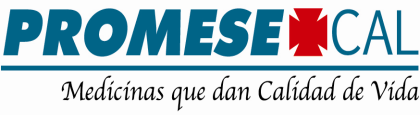 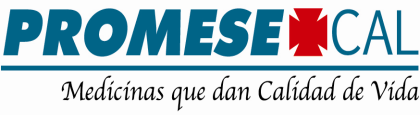 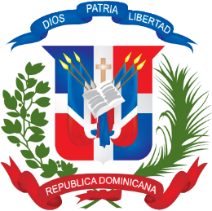 Nombre del Oferente: Firma____________________________________________________________________Sello Renglón No.DescripciónUnidad demedidaMuestra EntregadaObservaciones1LETREROS ACRÍLICOS TRANSPARENTE 15.5 X 23 PULGADAS, ESPESOR ¼ PULGADAS IMPRESIÓN EN ALTA CALIDAD, BLACKUP COMPLETO COLOR BLANCO, CON SUS CUATRO TORNILLOS DECORATIVOS. TIPO ESPEJO.Und.1